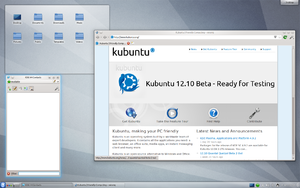 Kubuntu es una distribución Linux que utiliza KDE como entorno de escritorio. Es desarrollado por Blue Systems y sus colaboradores.Es un derivado oficial de Ubuntu y su nombre significa "hacia la humanidad" en el idioma bemba, y se deriva de ubuntu ("humanidad"). La K al principio representa la comunidad KDE, la cual le provee de su escritorio (entorno gráfico) y programas. Casualmente, Kubuntu también significa "gratis" en el idioma kirundi.Kubuntu es similar a Ubuntu en funcionamiento. La principal diferencia es que Kubuntu utiliza un tipo de sistema de archivos diferente al de Ubuntu. Ambos realizan las mismas funciones básicas, y ambos son de fácil acceso para los usuarios de computadoras casuales.Proporciona un sistema operativo actualizado y estable para el usuario promedio, con un fuerte enfoque en la facilidad de uso y de instalación del sistema. Al igual que otras distribuciones se compone de múltiples paquetes de software normalmente distribuidos bajo una licencia libre o de código abierto.Cada paquete en Kubuntu comparte los mismos repositorios de Ubuntu. Es posible descargarla a través de Internet gratuitamente y era posible solicitar (hasta el 5 de Abril de 2011) el CD en su sitio web oficial a través un servicio llamado ShipIt, mediante el cual el pedido era enviado a domicilio a cualquier lugar del mundo de manera totalmente gratuita y en un plazo aproximado de entre seis y diez semanas. También es posible adquirirlos en la tienda oficial, además de los DVD y otros artículos.Cada seis meses se publica una nueva versión de Kubuntu la cual recibe soporte por parte de Canonical, durante dieciocho meses, por medio de actualizaciones de seguridad, parches para bugs críticos y actualizaciones menores de programas. Las versiones LTS (Long Term Support), que se liberan cada dos años, reciben soporte durante tres años en los sistemas de escritorio y cinco para la edición orientada a servidoresCARACTERISTICASKubuntu está basada en la distribución Debian GNU/Linux y soporta oficialmente tres arquitecturas de hardware: x86, x86-64 y ppc.Al igual que casi cualquier distribución de Linux, Kubuntu es capaz de actualizar a la vez todas las aplicaciones instaladas en la máquina a través de repositorios de software, a diferencia de otros sistemas operativos comerciales, donde esto no es posible.Esta distribución ha sido y está siendo traducida a numerosos idiomas, y cada usuario es capaz de colaborar voluntariamente a esta causa, a través de Internet. Los desarrolladores de Kubuntu se basan en gran medida en el trabajo de las comunidades de Debian,GNOME y KDE (como es el caso de las traducciones).Software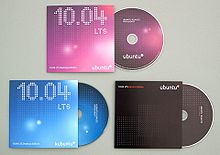 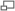 CDs de instalación de Ubuntu Desktop y Server, y Kubuntu en su versión 10.04.Posee una gran colección de aplicaciones prácticas y sencillas para la configuración de todo el sistema, a través de una interfaz gráfica útil para usuarios que se inician en Linux. El entorno oficial es KDE y se sincronizan con sus liberaciones. Existen paquetes con GNOME y otros entornos de escritorio, que pueden añadirse una vez instalado el Kubuntu oficial con KDE. El navegador web oficial es rekonq.El sistema incluye funciones avanzadas de seguridad y entre sus políticas se encuentra el no activar, de forma predeterminada, procesos latentes al momento de instalarse. Por eso mismo, no hay un firewall predeterminado, ya que no existen servicios que puedan atentar a la seguridad del sistema.Para labores/tareas administrativas en terminal incluye una herramienta llamada sudo(similar al Mac OS X), con la que se evita el uso del usuario root (administrador).Posee accesibilidad e internacionalización, de modo que el software está disponible para tanta gente como sea posible. Desde la versión 5.04, UTF-8 es la codificación de caracteres en forma predeterminada.No sólo se relaciona con Debían por el uso del mismo formato de paquetes deb, también tiene uniones muy fuertes con esa comunidad, contribuyendo con cualquier cambio directa e inmediatamente, y no sólo anunciándolos. Esto sucede en los tiempos de lanzamiento. Muchos de los desarrolladores de Ubuntu son también responsables de los paquetes importantes dentro de la distribución Debían.Para centrarse en solucionar rápidamente los bugs, conflictos de paquetes, etc. se decidió eliminar ciertos paquetes del componentemain, ya que no son populares o simplemente se escogieron de forma arbitraria por gusto o sus bases de apoyo al software libre.AplicacionesLa distribución se destaca por una excelente selección de paquetes, donde prima la calidad sobre la cantidad. La gran mayoría de programas se pueden acceder desde el Menú K, el cual está ubicado en la parte izquierda del Panel Plasma. El equipo deKDE desarrolla sus propias aplicaciones y algunas de ellas se incluyen en la presente distribución. Los aplicativos están clasificados por categorías: Gráficos, Internet, Multimedia, Oficina, etc.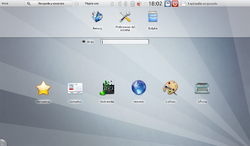 El usuario dispone de software para realizar tareas tales como realizar trabajos de oficina, administrar fotografías, navegar por Internet y reproducción o edición multimedia, entre otras actividadesREQUISITOSLos requisitos mínimos "recomendados" (efectos de escritorio incluidos) deberían permitir ejecutar una instalación de Kubuntu, aunque por lo general, se puede ejecutar Kubuntu en hardware más antiguo de lo especificado, aunque el rendimiento va a ser menor.Escritorio                                                                                                                                                                    Procesador: 1 GHz x86.                                                                                                                                              Memoria RAM: 512 MiB.                                                                                                                                                                                                        Disco Duro: 5 GB (para una instalación completa con swap incluida).                                                                     Tarjeta gráfica VGA y monitor capaz de soportar una resolución de 1024x768.                                                    Lector de CD-ROM o tarjeta de red.                                                                                                                                Tarjeta de sonido.                                                                                                                                                        Conexión a Internet.                                                                                                                                                                     ServidorProcesador: 300 MHz x86.                                                                                                                                                         Memoria RAM: 128 MiB.                                                                                                                                                     Disco Duro: 1 GB                                                                                                                                                                 Tarjeta gráfica VGA y monitor capaz de soportar una resolución de 640x480.                                                              Lector de CD-ROM                                                                                                                                                                  Los efectos de escritorio, proporcionados por KWin, se activan por defecto en las siguientes tarjetas gráficas:                                                                                                                                                    Intel (i915 o superior, excepto GMA 500, nombre en clave "Poulsbo")                                                         NVidia (con su controlador propietario)                                                                                                                ATI (a partir del modelo HD 2000 pueden ser necesario el controlador propietario)                                                      Si se dispone de una computadora con un procesador de 64 bits (x86-64), y especialmente si dispone de más de 3 GB de RAM, se recomienda utilizar la versión de Kubuntu para sistemas de 64 bits.